Муниципальное дошкольное образовательное учреждение«Детский сад № 75»Методическая разработкаСценарий (конспект) образовательной деятельности по художественно-эстетическому развитию с детьми старшего дошкольного возрастана тему: «Рыбки в аквариуме» Разработала и провела:Воспитатель первой квалификационной категорииАрдимасова Татьяна ПавловнаДата:25.07.2018г.город Ярославль, 2018 годКонспект ОД аппликация с элементами оригами по художественно-эстетическому развитию в старшей группе №4 на тему: «Рыбки в аквариуме» (коллективная работа).Программное содержание:Цель: формирование умения конструировать поделки из бумаги способом оригами по инструкции и показу педагога.Обучающие задачи:Отрабатывать навыки сгибания квадратного листа бумаги по диагонали и по горизонтали пополам.Упражнять в знакомых способах вырезывания, соблюдать правила безопасности в работе с ножницами.Совершенствовать мелкую моторику рук и зрительно-двигательную координацию.Развивающие задачи:Развивать художественное воображение, эстетический вкус.Развивать чувство композиции. Развивать умение рассматривать и оценивать созданные изображения.Развивать навыки коллективной работы при составлении композиции из готовых форм.Воспитательные задачи:Воспитывать аккуратность, умение оценивать свою работу.Воспитывать сдержанность, усидчивость, доброжелательность, чувства взаимовыручки.Воспитывать самостоятельность, умение понимать поставленную задачу и выполнять её.Методические приёмы:Игровой (использование сюрпризных моментов).Наглядный (использование иллюстраций, показ педагога).Словесный (напоминание, указание, вопросы, индивидуальные ответы детей).Практический, анализ занятия.Интеграция образовательных областей: «Речевое развитие», «Социально – коммуникативное развитие», «Физическое развитие», «Художественно – эстетическое развитие». Форма работы: групповая, подгрупповая.Оборудование и раздаточный материал: лист картона в виде аквариума, цветная бумага зеленого и коричневого цветов для водорослей и камушков, квадраты из цветной бумаги на каждого ребенка, ножницы, клей, кисточки для клея, салфетки. Предварительная работа:  рассматривание иллюстраций аквариумных рыбок;  беседа на тему «Где живут рыбы?»; чтение: «В морях и океанах».Ход работы: Воспитатель:Доброе утро. И всем улыбнулись,Справа и слева друзьям поклонились.Будем дружить, помогать всем всегда-Вы согласны? Ответьте мне «да!»Воспитатель: Ребята, тему нашего занятия вы узнаете, отгадав загадку.В стеклянном ДомеЖивёт Народ.Все воды набрали в рот.(Аквариум, рыбки) Воспитатель: А где ещё могут жить рыбки?Дети: В воде, озере, речке, море.Воспитатель: Правильно. А могут ли рыбки жить без воды? Как вы думаете?Дети: Нет, без воды не могут.Воспитатель: А вот почему без воды не могут рыбки жить?Потому что рыбки могут "дышать" только жабрами. У них нет лёгких, как у человека. Жабры — это особые разветвленные выросты тела — наружные или внутренние. Чтобы не задохнуться, таким животным приходится постоянно омывать их свежей водой. Рыбы делают это так: набирают воду в рот, а затем, закрыв рот, выталкивают её через жаберные щели. Но если вода загрязнённая, то рыба в ней гибнет. Когда вы ходите на речку с родителями, то мусорить нельзя, особенно в воду бросать ничего не надо. Иначе рыбки, которые там живут, могут погибнуть.Воспитатель: Чем же дышат рыбки?Дети: жабрами.Воспитатель: А у кого дома есть аквариум?Каких рыбок вы держите в нем?Как вы ухаживаете за рыбками?Чем вы их кормите?Дети, а чем отличаются аквариумные рыбки от тех, которые обитают в естественных водоемах?(Ответы детей)Много–много лет назад путешественники, посетившие теплые страны и моря, обратили внимание на красоту местных рыбок, и привезли их к себе домой, для разведения в специальных стеклянных сосудах – аквариумах. Китайский правитель Тин Цян решил разводить золотых рыбок в деревянных бочках. Первые аквариумы появились в Древнем Египте. Египтяне устраивали специальные бассейны для рыб в садах и парках. В наше время аквариумы можно встретить повсюду: дома, в школах, детских садах, офисах. Аквариумные рыбки очень красивы. Посмотрите на картинку аквариума, обратите внимание, какие разные по цвету и форме эти рыбки.(Дети рассматривают картинку с аквариумом)Ребята, а что такое водоросли и зачем они нужны в аквариуме?(Ответы детей)Воспитатель: Правильно, рыбы тоже нуждаются в воздухе, водоросли дают рыбкам кислород. А еще в водоросли можно кушать, а также в водорослях можно выводить маленьких деток. Посмотрите, как растут водорослиДети: снизу вверх.Воспитатель: Какого они цвета?Дети: зеленого.Воспитатель: Ребята, что на дне аквариума?Дети: камешки.Воспитатель: Какой они формы?Дети: круглые, овальные.Воспитатель: Кто живет в нашем аквариуме?Дети: рыбкиВоспитатель: Какой формы тело рыбки?Дети: овальной.Воспитатель: Давайте рассмотрим тело рыбки. Чем оно покрыто?Дети: чешуей.Воспитатель: Что помогает рыбкам при плавании?Дети: хвост и плавники.Воспитатель: Чем питаются рыбки?Дети: корм для рыбок, водоросли.Воспитатель: У меня есть аквариум, нарисованный на листе бумаги.Давайте рассмотрим этот аквариум. Что же в нём не хватает?Дети: рыбокВоспитатель: Правильно, не хватает рыбок для того, чтобы аквариум стал живым и интересным. Рыбок для этого аквариума сделаем из бумаги. Воспитатель: Прежде чем начать работу, сделаем маленькую паузу.Физкультминутка «Рыбка».Рыбка плавает в водице, (руки прижаты к телу, ладошки сложены вместе)Рыбке весело играть (плавные движения руками,Рыбка, рыбка, озорница, (грозят пальчиком)Мы хотим тебя поймать («закидываем удочку»)Рыбка спинку изогнула (наклонились)Крошку хлебную взяла, («захватывают ладошками крошку»)Рыбка хвостиком махнула, быстро-быстро уплыла (выпрямились, сложили ладошки за спину и подвигали «хвостиком»).Анализ образца:Какой формы туловище рыбки? (Треугольной)Какого цвета могут быть рыбки? (Могут быть разноцветными)Какой формы камешки? (Круглой и овальной)Какого они цвета? (Коричневого) Повторение правил работы с ножницами.Без разрешения воспитателя ножницы брать нельзя.Резать, держа ножницы лезвиями от себя.При передаче ножниц держать их за острый край.С ножницами не шути,Зря в руках их не крути,И держа за острый край,Другу их передавай.Поэтапное выполнение работы воспитателем с объяснением, одновременное дублирование детьми:Подготавливаем основные части нашей композиции. Из цветной бумаги коричневого цвета вырезаем аккуратно круглые камешки, для этого лист бумаги складываем несколько раз. Также вырезаем водоросли - лист зеленой бумаги складываем вдвое и вырезаем подводную травку.Выберите квадрат того цвета, какого будет у вас рыбка.Посмотрите, я возьму квадрат и покажу вам, как он превратится в аквариумную рыбку.Кладём перед собой квадрат и сгибаем его по диагонали, совмещая углы. Стараемся совмещать ровно, проглаживаем хорошо линию сгиба.Разворачиваем его, и сгибаем квадрат, совмещая по диагонали два других угла, так же проглаживая линию сгиба.Разворачиваем, переворачиваем на другую сторону и сгибаем квадрат, совмещая стороны, проглаживаем линию сгиба.Теперь разворачиваем квадрат и вгибаем боковые стороны по линии сгиба вовнутрь так, чтобы получился двойной треугольник. И хорошо проглаживаем все линии сгиба.Теперь берём боковой угол верхнего треугольника и сгибаем его к середине так, чтобы уголок оказался чуть ниже стороны треугольника, хорошо проглаживаем линию сгиба.Также поступаем и с другим боковым углом верхнего треугольника.Посмотрите, что у нас получилось! Рыбка!(Во время работы воспитатель следит за техникой безопасности с ножницами, за осанкой детей).Расположите в аквариуме теперь своих рыбок, камешки и водоросли.Дети выкладывают композицию.(При наклеивании деталей обращается внимание на аккуратность при работе с клеем, вытирание салфеткой излишек клея, осанку детей).Воспитатель: Что мы сегодня делали?Дети: аквариум с рыбками.Воспитатель: Посмотрите, какие у всех ребят получились красивые рыбки в аквариуме!Воспитатель: Давайте пересчитаем наших рыбок. Сколько появилось жильцов у нас в аквариуме.Дети считают рыбок, определяют в какой стайке больше рыб.В заключении дети рассматривают рыбок, высказываются:Чья рыбка самая красивая?Чья самая большая?Чья самая игривая? Какая понравилась больше всех и почему?Так же педагог заостряет внимание детей на том, что аквариум большой и красивый, уютный потому что трудились все дружно, вместе, правильно и аккуратно наклеивали рыбок.  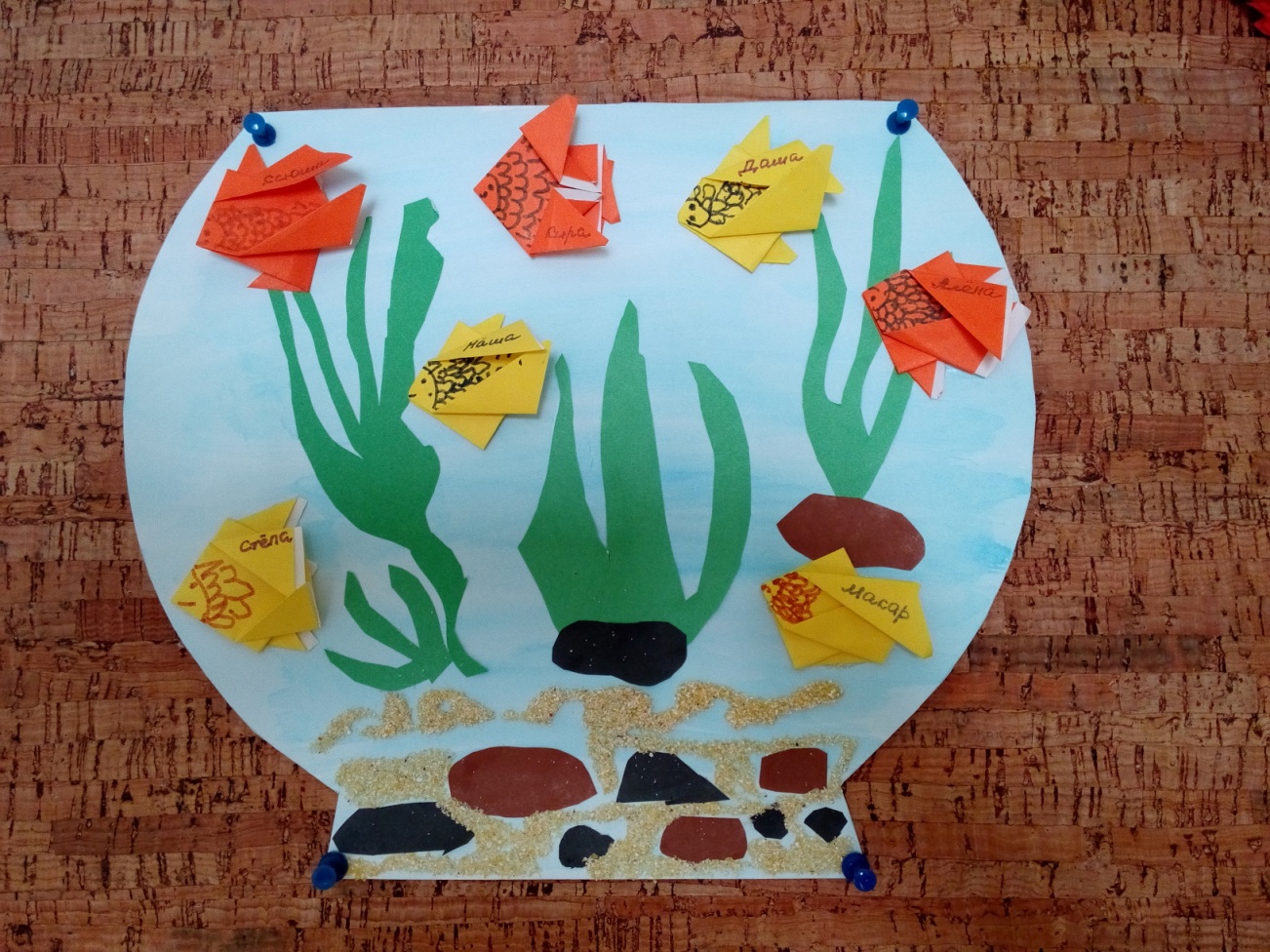 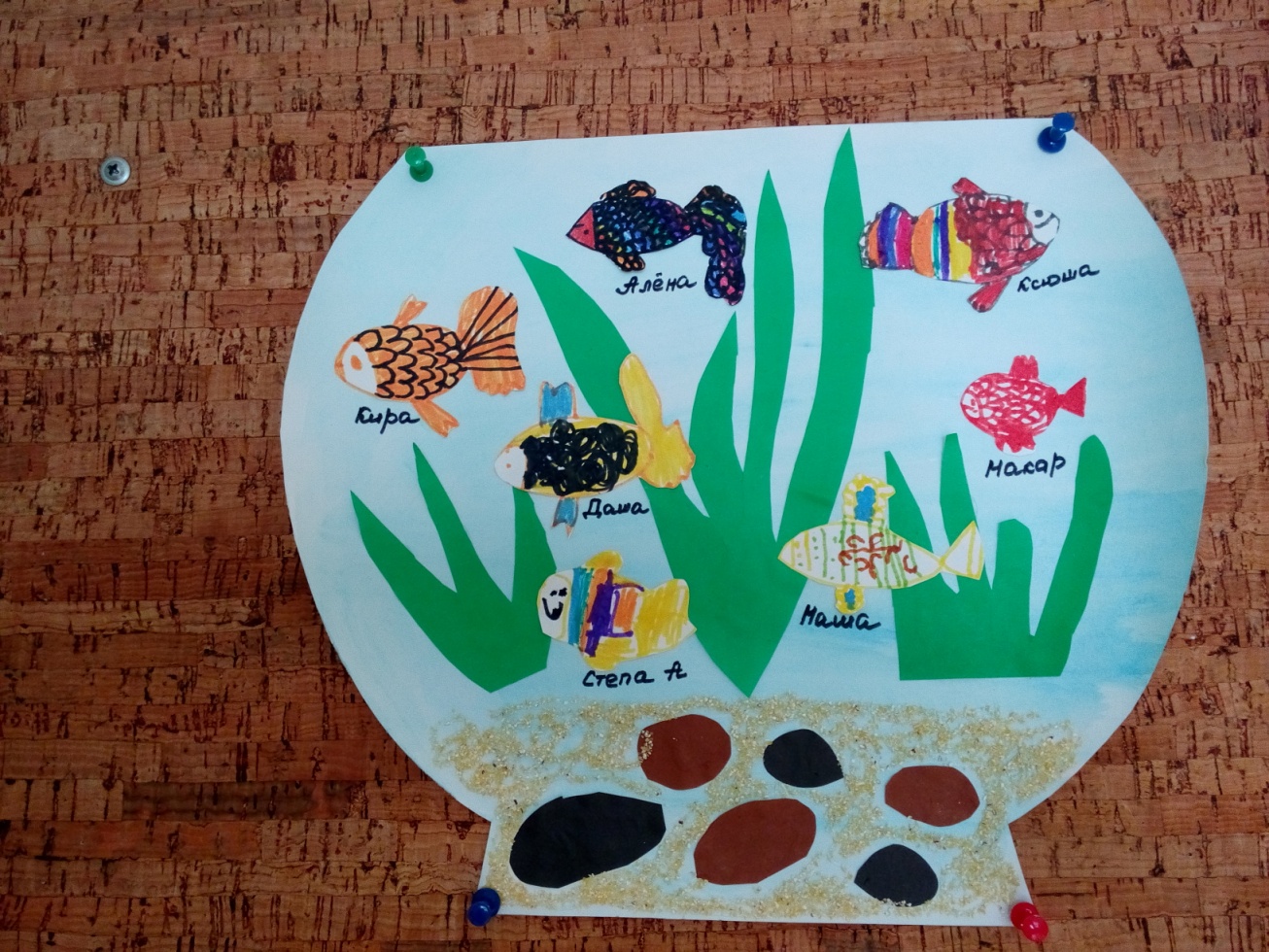 